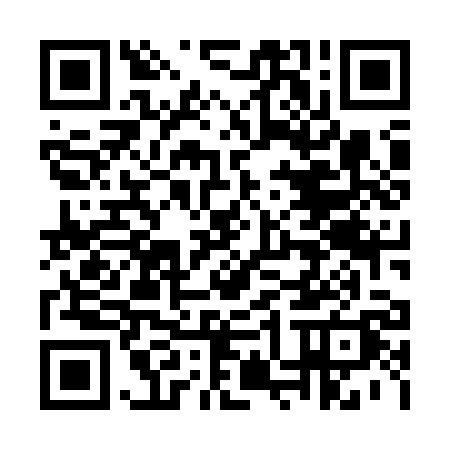 Prayer times for Albergo della Posta, ItalyWed 1 May 2024 - Fri 31 May 2024High Latitude Method: Angle Based RulePrayer Calculation Method: Muslim World LeagueAsar Calculation Method: HanafiPrayer times provided by https://www.salahtimes.comDateDayFajrSunriseDhuhrAsrMaghribIsha1Wed4:006:031:156:178:2710:232Thu3:576:011:156:178:2910:253Fri3:556:001:156:188:3010:274Sat3:525:581:146:198:3110:295Sun3:505:571:146:208:3310:316Mon3:485:551:146:218:3410:337Tue3:455:541:146:218:3510:358Wed3:435:521:146:228:3710:379Thu3:405:511:146:238:3810:4010Fri3:385:501:146:248:3910:4211Sat3:365:481:146:248:4010:4412Sun3:335:471:146:258:4210:4613Mon3:315:461:146:268:4310:4814Tue3:295:451:146:278:4410:5015Wed3:265:431:146:278:4510:5216Thu3:245:421:146:288:4610:5517Fri3:225:411:146:298:4810:5718Sat3:205:401:146:298:4910:5919Sun3:175:391:146:308:5011:0120Mon3:155:381:146:318:5111:0321Tue3:135:371:146:318:5211:0522Wed3:115:361:146:328:5311:0723Thu3:095:351:146:338:5511:0924Fri3:075:341:156:338:5611:1125Sat3:055:331:156:348:5711:1326Sun3:035:321:156:358:5811:1527Mon3:015:321:156:358:5911:1728Tue2:595:311:156:369:0011:1929Wed2:575:301:156:369:0111:2130Thu2:575:291:156:379:0211:2331Fri2:575:291:156:389:0311:25